План занятия на тему: «Профессии»Дорогие родители, Профессия-это труд, которому человек посвящает всю свою жизнь. Очень важно ребенку объяснить, почему на земле так много разных профессий, для чего люди учатся и работают, зачем нужен тот или иной труд, что он дает людям. Нужно объяснить, что любая профессия возникает тогда, когда у людей есть в ней потребность. Цель: способствовать формированию знаний о профессиях.Задачи:- продолжать знакомить детей с профессиями: повар, врач, шофер; - развивать внимание, моторику рук, речь, память, мышление, любознательность;- воспитывать у детей уважение к труду, желание трудиться.Если есть возможность – распечатайте карточки с профессиями, или покажите на экране компьютера.Посмотрите развивающий мультик о профессиях( пример: https://youtu.be/tyRXkmOBpWI )Карточки с профессиями ( пример: http://mshishova.ru/kartochki-na-temu-professii/ )Пример беседы о профессии.Загадайте ребенку загадку:Кто в дни болезнейВсех полезнейИ лечит нас от всехБолезней? (доктор).Задайте ребенку вопросы и помогите на них ответить.- Во что одет врач? (в белый халат и шапочку)- Где работает врач? (в больнице, поликлинике)- Что он делает? (лечит детей, взрослых)- Как он лечит? (слушает, измеряет температуру, делает уколы, смотрит горло)Чтобы лечить больных, врачу нужны разные инструменты. Наш доктор принес с собой свой чемоданчик. Давайте посмотрим, что там лежит? (рассмотрите инструменты врача).По примеру знакомства с профессией врача познакомьте с профессиями водителя, повара, воспитателя, продавца, парикмахера.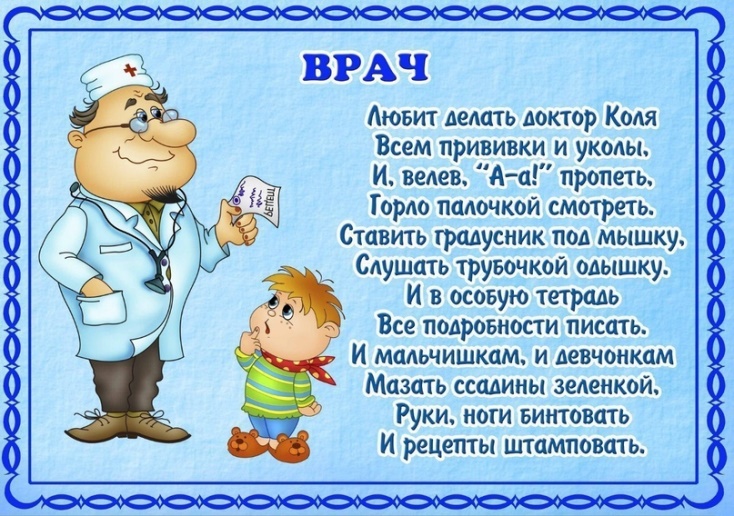 При помощи простой игры, закрепите полученные знания.Картотека дидактических игр по профессиям (  https://nsportal.ru/detskiy-sad/raznoe/2019/05/19/kartoteka-didakticheskih-igr-dlya-detey-mladshego-doshkolnogo-vozrasta )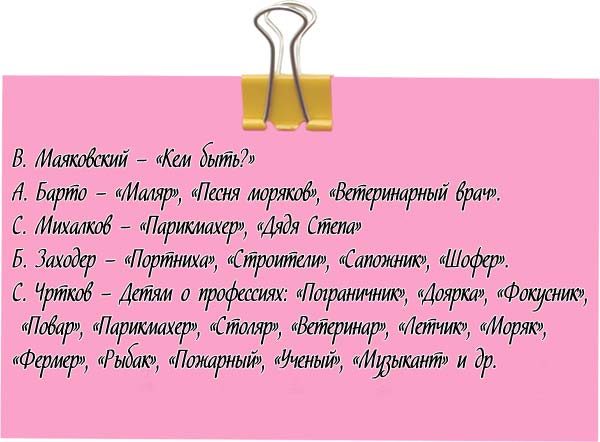 Обязательно стоит читать книги о профессиях(https://www.vikids.ru/articles/10-knig-o-professiyah-chto-pochitat-doshkolniku-v-ramkah-detskoy-proforientatsii )Полезная ссылка: https://promany.ru/detyam-o-professiyakh 